A hymn of glory let us sing   Hymnal 1982 no. 218       Melody: Deo gracias (as at hymn 449)     L.M.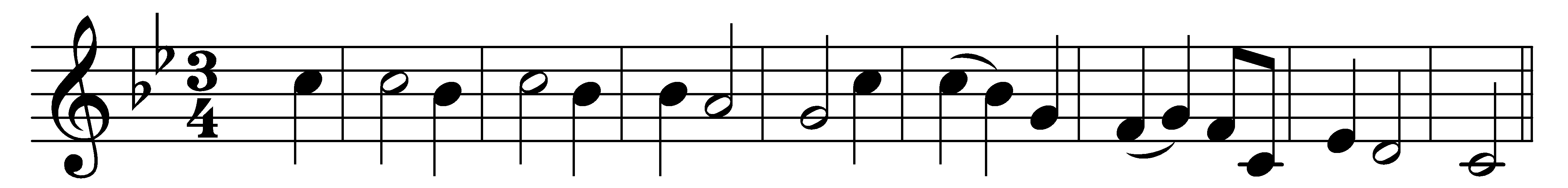 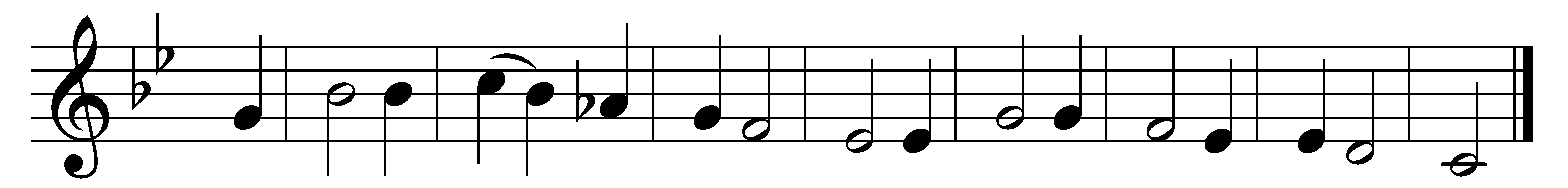 A hymn of glory let us sing,new hymns throughout the world shall ring;by a new way none ever trodChrist takes his place – the throne of God!You are a present joy, O Lord;you will be ever our reward;and great the light in you we seeto guide us to eternity.O risen Christ, ascended Lord,all praise to you let earth accord,who are, while endless ages run,with Father and with Spirit, One.Words: The Venerable Bede (673-735), vv. 1-2 translated by Elizabeth Rundle Charles (1828-1896), v. 3 translated by Benjamin Webb (1819-1885)Music: English ballad melody, Trinity College MS, 15th century, harmony from Hymns Ancient and Modern Revised